ATIVIDADES HISTÓRIA UNIDADE 1 - 1º ANOESCOLA: ________________________________________________ALUNO (A) _____________________________ DATA: _____/___/2021.OLÁ QUERIDO (A) ALUNO (A) DO 1º ANO! NESTA SEMANA NA AULA DE HISTÓRIA VOCÊ APRENDEU QUE PASSAMOS POR DIVERSAS FASES EM NOSSA VIDA. QUE ALGUMAS FASES FICARAM NO PASSADO, QUE VOCÊ ESTA VIVENDO O PRESENTE E QUE AINDA TERÁ UM BELO FUTURO PELA FRENTE. 1- OBSERVE OS DESENHOS ABAIXO, DEPOIS PINTE-OS, RECORTE-OS E COLE-OS EM ORDEM FORMANDO A “LINHA DO TEMPO DAS FASES DA VIDA”.- - - - - - - - - - - - - - - - - - - - - - - - - - - - - - - - - - - - - - - - - - - - - - - - - - - - - - - - - - - - - - - - - - - - - - - - - - - 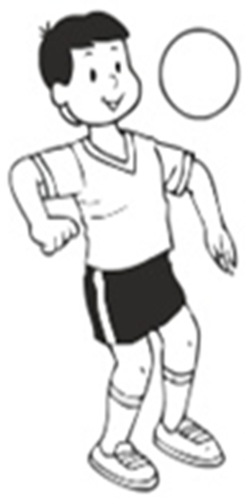 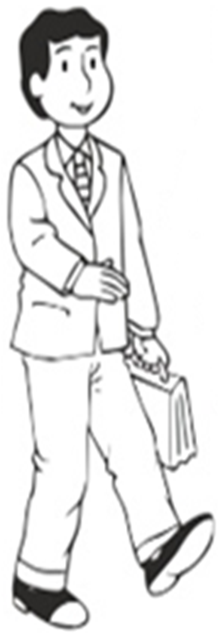 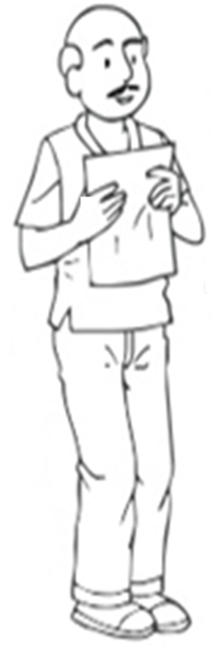 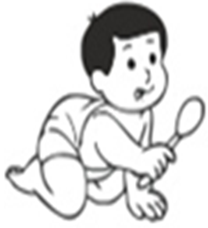 